Ճանապարհ, ժամանակ արագություն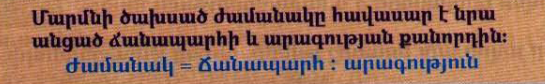 Դասարանական առաջադրանքներ1․360կմ ճանապարհն ավտոմեքենան անցել է 90կմ/ժ, ավտոբուսը՝ 60կմ/ժ, իսկ հեծյալը՝ 12կմ/ժ արագությամբ։ հաշվի՛ր նրանց ծախսած ժամանակը։ 360 : 90 = 4360 : 60 = 6360 : 12 = 304 + 6 + 30 = 40Պատ. 40 ժամ:2. Ավտոմեքենան գյուղից քաղաք ճանապարհն անցավ 4 ժամում 60կմ/ժ արագությամբ։ Քանի՞ ժամում նա կանցներ այդ ճանապարը, եթե ընթանար 20կմ/ժ-ով ավելի արագությամբ։ 60 + 20 = 8060 x 4 = 240240 : 80 = 3Պատ. 3 ժամ:3․ Միմյանցից 450կմ հեռավորությամբ երկու վայրերից միաժամանակ իրար ընդառաջ դուրս եկան երկու ավտոմեքենա և հանդիպեցին 3ժ հետո։ Դրանցից մեկի արագությունը 80կմ/ժ էր։ Հաշվի՛ր մյուսի արագությունը։ 80 x 3 = 240450 – 240 = 210210 : 3 = 70Պատ. 70կմ/ժ:4.  210 + 140 = 350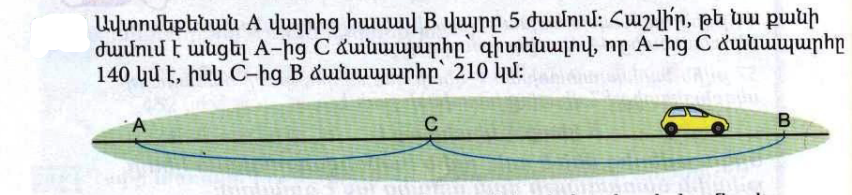 350 : 5 = 70Պատ. 70կմ/ժ:5․ Ո՞ր թվանշաններով կարող է վերջանալ 4-ի պատիկ թիվը։ 104 124 144 164 184 204Տնային առաջադրանքներ1. Հայկենց տնից մինչև դպրոց 450մ է։ Հայկն այդ օրը դպրոց է գնացել 50մ/ր արագությամբ, իսկ վերադարձել է 30մ/ր արագությամբ։ նա որքա՞ն ժամանակ է ծախսել դպրոց գնալու և վերադառնալու համար։ 450 : 50 = 9ր450 : 30 = 1515 + 9 = 24Պատ. 24ր:2. A և B վայրերից իրար ընդառաջ դուրս եկան երկու հեծյալ։ հանդիպման պահին A վայրից մեկնողն անցել է 25կմ ճանապարհ։ Այդ պահին որքա՞ն էր մյուս հեծյալի հեռավորությունը A վայրից։  25կմ3. Հաշվի՛ր 48-ի բաժանարարների քանակը։ 2, 3, 4, 6, 8, 12, 244․ Կա՞ արդյոք 8-ի պատիկ թիվ, որի գրությունը վերջանա 7-ով։ չկա